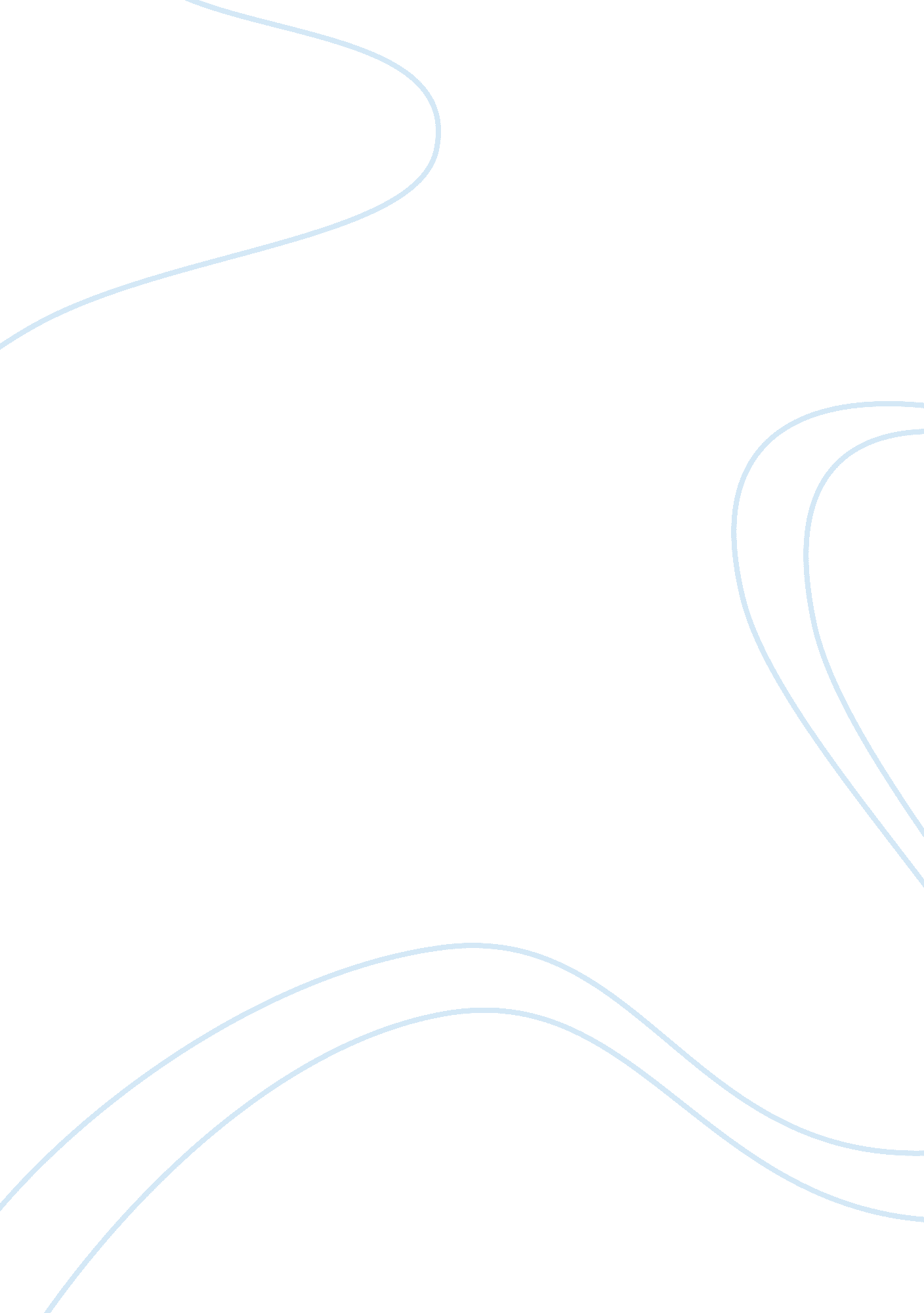 College research: liberty universityBusiness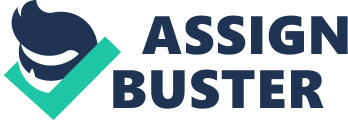 A college I have been interested in attending is Liberty University. Many of my church friends attend Liberty and say it’s just an amazing school. Recently, I participated in Liberty’s College for a Weekend (CFAW). The atmosphere is filled with comfort, which makes the campus feel like home. After CFAW was over and it was time for me to depart, I really didn’t want to leave, it felt that much like home! Anyway, I also stayed the weekend in a present student’s dorm. The dorms are always clean, all because, the RA’s inspect each room daily to make sure they’re kept in shape. Last but not least, Liberty has an excellent mass communications program, which is the field of study I am most interested in pursuing. LU also has over 100 clubs and organizations including student radio, which I am most interested in participating in. Liberty University has an excellent campus, even though they’re mostly under construction. Liberty is building an engineering school and other new career programs. A medium-sized, 4-year, private university. This coed college is located in a small city in a suburban setting and is primarily a residential campus (collegeboard. org). There are over 6 dining locations on campus: Chick-fil-A, Starbucks, Pizza Hut, Chipotle, Olive Garden, and Applebee’s, Golden Corral, and Texas Steakhouse being some of them. Also, there is one dining facility: Reber-Thomas Dining Hall located behind Demoss Hall and beside Jerry Falwell’s Library. Reber-Thomas Dining Hall and Liberty University were ranked number one on the list of best college dining halls in the nation, in July 2015 (liberty. edu/news). The requirements in order to have a chance at being accepted into Liberty University are very much straight forward. Liberty calls their requirement process, “ the four A’s”: apply, accept, assist, and attend. First, apply and confirm; the best way to apply is to speak with Liberty’s admissions who are available Monday-Friday 8am-9pm and Saturday 10am-6pm. After you apply you must submit the following: admissions essay, official high school transcript, SAT or ACT scores and a $250 confirmation deposit-to secure your admissions scholarship. Second, accept; once you receive your acceptance letter from Liberty you must do the following: pay $250 confirmation deposit-if not done already, claim myLU account, complete math and English assessments, file FASFA, and apply for federal student loans. Third, assist; following the instructions of in assist, you will complete the following: vehicle registration, select housing, purchase Flames Cash, review and verify summary of accounts and financial aid, select payment plan, and make first payment. Finally, attend; once financial check-in has been completed, the following should be completed: register for courses in your assist account, submit your picture for your Flames pass, log into assist and register with FERPA, attend summer orientation, and complete the online health form in assist(liberty. edu/undergrad). Liberty University have many majors, programs, sports, clubs and organizations. Some of their most popular majors are: business/marketing, health professions, philosophy and religious studies, psychology and communications/journalism (collegeboard. org). Liberty is in NCAA Division 1 in all sports: baseball, football, men’s and women’s basketball, men’s and women’s track and field, field hockey, men’s and women’s cross country, men’s and women’s lacrosse, volleyball, softball, golf, men’s and women’s soccer, men’s and women’s tennis, swimming, and ice hockey. Liberty has many clubs and organizations: equestrian studies, Fellowship Christian Athletes (FCA), study halls, intramural sports, and Snowflex Center-as being some of them. A college I’ve been wanting to attend is Liberty University. All because they offer a home like campus with a beautiful Christian environment and the best college food in the nation, their requirements are really easy especially because Liberty admission counselors are always available and willing to help you financially, Liberty offers many majors along with many clubs/organizations, and everyday LU continues to strive to Train Champions for Christ! 